О даче согласия на принятие материалов из резерва материально-технических ресурсов министерства топливно-энергетического комплекса и жилищно-коммунального хозяйства Краснодарского края в муниципальную собственность Тбилисского сельского поселения Тбилисского района 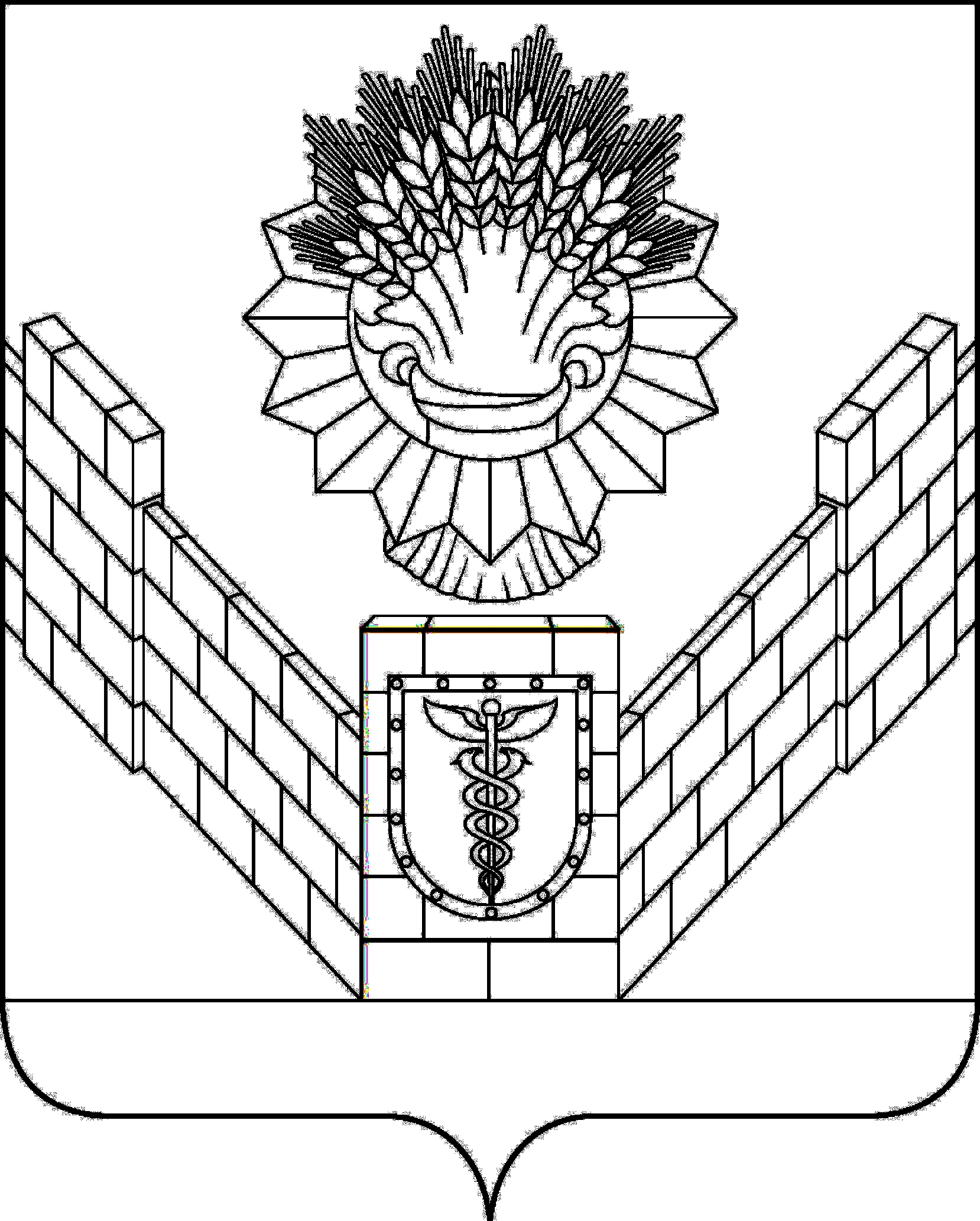 Руководствуясь Федеральным законом от 6 октября 2003 года                № 131 – ФЗ «Об общих принципах организации местного самоуправления в Российской Федерации», Приказом министерства топливно-энергетического комплекса и жилищно-коммунального хозяйства Краснодарского края от 31 марта 2020 года № 160, Положением о порядке владения, пользования и распоряжения муниципальным имуществом Тбилисского сельского поселения Тбилисского района, утвержденного решением Совета Тбилисского сельского поселения Тбилисского района от 27 июня 2013 года № 968 статьями 26, 58 устава Тбилисского сельского поселения Тбилисского района, Совет Тбилисского сельского поселения Тбилисского района, р е ш и л:1. Дать согласие на принятие материалов из резерва материально-технических ресурсов министерства топливно-энергетического комплекса и жилищно-коммунального хозяйства Краснодарского края в муниципальную собственность Тбилисского сельского поселения Тбилисского района на безвозмездной основе на сумму 404880,00 (четыреста четыре тысячи восемьсот восемьдесят) рублей 00 копеек, в составе: труба пластиковая (ПЭ100 SDR 17-110х 6,6 питьевая) код А020024101, в количестве 1400 м.2. Поручить администрации Тбилисского сельского поселения Тбилисского района в установленном порядке провести мероприятия по приему муниципального имущества, указанного в пункте 1 настоящего решения.	3. Контроль за выполнением настоящего решения возложить на комиссию по строительству, транспорту, связи, благоустройству территории и жилищно-коммунальному хозяйству (Маргарян).4. Решение вступает в силу со дня его подписания.Председатель Совета Тбилисского сельского поселения Тбилисского района							Е.Б. СамойленкоСОВЕТТБИЛИССКОГО СЕЛЬСКОГО ПОСЕЛЕНИЯТБИЛИССКОГО РАЙОНАРЕШЕНИЕот 30 июня 2020 года                                                                       № 63ст-ца ТбилисскаяСОВЕТТБИЛИССКОГО СЕЛЬСКОГО ПОСЕЛЕНИЯТБИЛИССКОГО РАЙОНАРЕШЕНИЕот 30 июня 2020 года                                                                       № 63ст-ца Тбилисская